Vocabulary worksheet	Name:Match the word on the left to the meaning on the right. Draw a line to match.1) to graze                   			a measured amount2) a commodity				an article of trade or commerce3) to smuggle				to feed on growing grass4) a dose					to take something illegally 						from one country to anotherWorksheet  (Short Answer Questions)																	Name:When was the first hot coffee drink developed in Yemen?What made Kaldi’s goats dance?How did coffee beans were spread out of Arabia?What is the minimum dose needed to stimulate the nervous system?What is the Bean Belt?What is the most common method of picking cherries?Who ship, roast and retail the coffee?Worksheet  (Speaking Activity)																	Name:Read and discuss the following questions in groups.What are the best coffee producing countries in the world?What are the top coffee importing countries in the world?Can you think of another commodity, which is produced in the tropics, and from which most of the profits go to developed countries in the North?Reading Text“COFFEE”You may know that around the world more people drink coffee than tea. And then, after oil, it is the second biggest traded commodity.  You may also know that the drink comes from beans, which are first roasted and then ground. But what else do you know about this popular stimulant?It is said that the story of coffee started with an Ethiopian goatherd named Kaldi. One day Kaldi was surprised to see that his goats were behaving very strangely; instead of grazing quietly as normal they were jumping around, almost dancing. He also noticed the red cherries from a plant that the goats were eating. He tried some himself and was surprised by the feeling of extreme happiness and excitement – he felt like dancing too!But it wasn’t used as a drink at first, but as a food. The coffee berries, mixed with animal fat, were used by monks to stay awake during long hours of prayer. From Ethiopia coffee was later cultivated in Yemen and the first hot drink was developed there around AD 1000. Three centuries later Muslims were keen coffee drinkers and as Islam spread, so did coffee. Coffee houses appeared in Cairo and Mecca.For hundreds of years the plants were guarded safely. But some beans were smuggled out of Arabia and taken to India. In the 17th century coffee was soon growing in a new continent. From India to Indonesia and then a century later beans were smuggled once again to Brazil – which is now the largest coffee producer in the world.It is the caffeine, an addictive stimulant drug, which made the goats dance and kept the monks awake. Although it is found in other soft drinks, including tea, coffee has the most caffeine. 150 milligrams is the minimum dose needed to stimulate the nervous system and this can be found in a single strong cup of coffee. In the short-term a couple of cups can prevent fatigue and delay sleep. But several cups a day, every day, can cause anxiety and restlessness.This is the band around the middle of the world between the tropics of Capricorn and Cancer. A coffee plant likes lots of rain and shaded sun with rich soil, and the climate in the bean belt is ideal. The 70-75% of the world production is the milder, higher quality Arabica that originated in Ethiopia. It grows best in higher altitudes where it is not so hot. The remaining 25% is the strongest Robusta which can survive in higher temperature and lower altitudes.Before becoming beans the fruit of the coffee trees, known as a cherry, is harvested. The most common method is for the cherries to be picked by hand and then dried in the sun on tables or on the ground. Once they are dried all the outer layers are removed. The red cherries have become green beans. Known now as green coffee the beans are put in 60kg bags and shipped abroad.Although the coffee is grown and harvested in the tropics 70% of the total coffee production is imported by countries in the North who control the market. How long the coffee is roasted for depends on the market: only 7 minutes for the North Americans who prefer a light roast, but double that time for espresso coffee favored by the Italians. Nestle and Kraft account for almost 80% of all the instant-coffee sales worldwide.Vocabulary worksheet	           Name: InstructorMatch the word on the left to the meaning on the right. Draw a line to match.1) to graze  (c)             		   (a) a measured amount2) a commodity	 (b)			   (b) an article of trade or 								commerce3) to smuggle (d)			   (c) to feed on growing grass4) a dose	 (a)			           (d) to take something illegally 	                                                      from one country to anotherWorksheet  (Short Answer Questions)																	Name: InstructorWhen was the first hot coffee drink developed in Yemen?Around AD 1000What made Kaldi’s goats dance?The caffeine, an addictive stimulant drugHow did coffee beans were spread out of Arabia?By smugglingWhat is the minimum dose needed to stimulate the nervous system?150 milligramsWhat is the Bean Belt?The tropics of Capricorn and CancerWhat is the most common method of picking cherries?By handWho ship, roast and retail the coffee?The NorthWorksheet  (Speaking Activity)															                          Name: InstructorRead and discuss the following questions in groups.1. What are the best coffee producing countries in the world?Brazil, Vietnam, Colombia, Indonesia, IndiaWhat are the top coffee importing countries in the world?U.S, Germany, Italy, France, JapanCan you think of another commodity, which is produced in the tropics, and from which most of the profits go to developed countries in the North?Cocoa, Tea, Wheat, Rice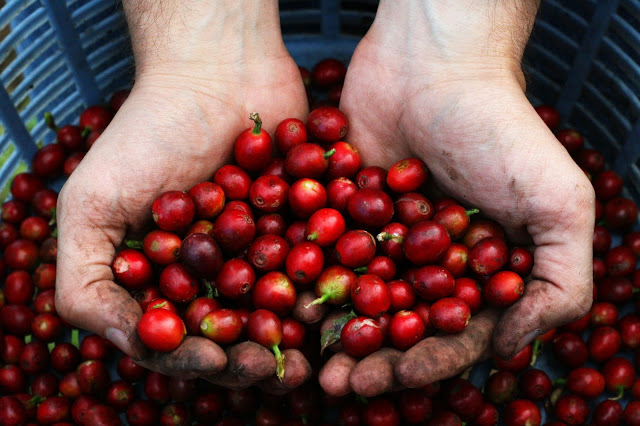 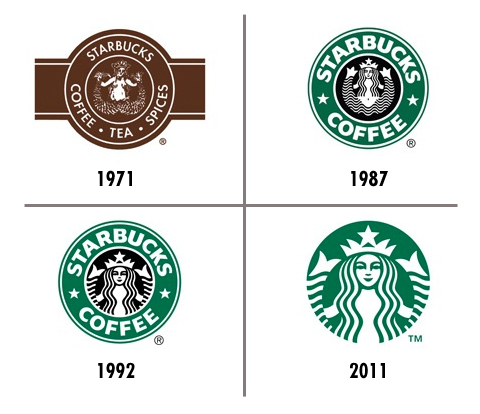 